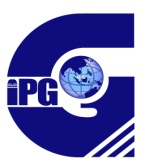 Ruj.Kami : IPGKDA 600-4/2 (       )								               Tarikh :Penguasa Perubatan dan Kesihatan / PegawaiPerubatanHospital / Pusat Kesihatan………………………………..Tuan, Dimaklumkan bahawa penama di bawah adalah pelajar Institut Pendidikan Guru, Kampus Darulaman Pelajar ini memerlukan pemeriksaan dan rawatan kesihatan daripada pihak tuan.2.	Maklumat pelajar :ILAN JULAI 20093.	Untuk makluman tuan/puan pelajar ini layak mendapat rawatan perubatan percuma di wad kelas 2 seperti surat pekeliling Bahagian Kewangan Bil. 6/1979 dlm.KKM-55/903/1/1 Bhg. 3 bertarikh 15 November 1979.Sekian, terimakasih“BERKHIDMAT UNTUK NEGARA”Saya yang menurut perintah,(                                                            )b.p.  Pengarah KERATAN JAWAPAN PEGAWAI PERUBATANPengarahInstitut Pendidikan Guru Kampus  DarulamanTuan,PENGESAHAN MENERIMA RAWATANNama Pelajar ...............................................................................	No. K/P: ............................................		Telah diberi rawatan sebagai pesakit luar		Dimasukkan ke wad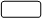 		Cuti pada .........................  hingga  ..................................  ( ............. hari )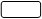 2.	Sekian, untuk makluman dan tindakan tuan selanjutnya.Terima kasih.“BERKHIDMAT UNTUK NEGARA”Saya yang menurut perintah,(                                                                        )Cap Rasmi Pegawai PerubatanHospital / Klinik                                         		Tarikh : NAMANO KAD PENGENALANPROGRAM / OPSYEN / AMBILAN